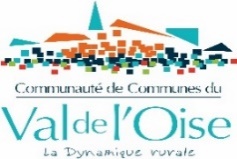 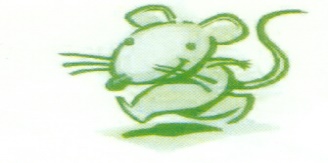 Route d’Itancourt02240 Mézières-sur-Oise                                            Multi – AccueilLa Souris Verte      Lundi au vendredi de 7h30 à 18h30Permanence téléphonique au : 03.23.66.86.86 /06.08.86.19.19Mail :malasourisverte@ccvo.fr(Sur présentation du livret de famille)FICHE D'INSCRIPTIONLes données recueillies sont confidentielles. Elles font l’objet d’un traitement informatique à des fins de gestion administrative et comptable. Vous disposez d’un droit d’accès aux informations vous concernant, de correction ou de suppression des données.Si vous souhaitez exercer ce droit, vous vous adresserez à Mme TARGY.EnfantNom :		Prénom :	Date de naissance : /__/__/  /__/__/  /__/__/__/__/Nom et prénom du responsable légal 	Représentant légal 1Nom :		Prénom : 	Date et lieu de naissance :……/…………/………………………………………………………………………Adresse domicile : 	Mail :……………………………..Représentant légal 2Nom :		Prénom : 	Date et lieu de naissance : ……./…………/…………………………………………………………………….Adresse domicile : 	Mail :………………………………AffiliationFICHE SANTELes données médicales citées ci-dessous ne sont pas informatisées. Tous les documents les concernant, doivent être transmises sous enveloppe cachetée au nom de l’enfant.Médecin traitantNom :		Prénom : 	Adresse : 	Téléphone : 	AUTORISATIONJe soussigné(e), 	Autorise l'équipe de "La Souris Verte" à utiliser un antiseptique (Chlorhexidine) pour désinfecter une plaie superficielle à mon enfant.Je soussigné(e), 	Autorise l'équipe de "La Souris Verte" à faire transporter et hospitaliser mon enfant, ………………………………………………………………………………… si son état le nécessite et à lui prodiguer les soins d'urgence.Je soussigné(e),………………………………………………………………………………………………..Autorise l’équipe de « La Souris Verte » à donner en mon nom tous traitements accompagnés d’une ordonnance.Fait à ……………………………………………….…………..  Le ……………………………………………..Signature précédée de la mention "Lu et approuvé"Tél. domicile : 	Portable : 	Travail : 	Tél. domicile :……………………Portable :………………………...Travail :………………………….Nom :…………………………………   Prénom :………………….N° d’allocataire CAF:/_/_/_/_/_/_/_/     OU      N° d’allocataire MSA /_/ /_/_/ /_/_/ /_/_/ /_/_/_/ /_/_/Nombre d’enfants à charge (comptabilisé pour les prestations familiales) :…………………..Précisez pour chacun, le nom, le prénom et la date de naissance :…………………………………………………………………………………………………………………………………………………………………………………………………………………………………………LISTE DES PERSONNES MAJEURES AUTORISÉESA REPRENDRE L'ENFANT  ET A JOINDRE EN CAS D'URGENCEN.B : les représentants légaux sont prioritairesLes personnes nommées dans le tableau devront pouvoir attester de leur identité dans les locaux de la Souris verte.Date d'inscription de l'enfant : /__/__/  /__/__/  /__/__/__/__/Fait à ……………………………………………….…………..  Le ……………………………………Signature des responsables légaux NOM :                                                                                              Prénom :Date de naissance :AUTORISATIONJ’accepte que les données médicales relatives à mon enfant……………………… : -les vaccinations-les antécédents médicaux-les pathologies chroniques ou aigues en courssoient conservées sous format papier dans un contenant sécurisé, dans les locaux du multi-accueil durant la durée de l’accueil de mon enfant.Je n’accepte pas que les données médicales de mon enfant………………………soient conservées au multi-accueil La souris verte                                                  A …………………………………. Le …………………………Signature des représentants légaux :